Northern Illinois Academy of General Dentistry Presents LIVE & via ZOOM:Evaluation & Interpretation of Maxillofacial CBCT ScansFeaturing:   Mitra Sadrameli, DMD, MSFriday, April 21, 2023NEW LOCATION: Northern Illinois University Rockford Convention Center8500 E. State St. Rockford, IL 61108The NIU Rockford Convention is conveniently located off I90 W at State Street (one hour from O’Hare)*NIAGD  room rate available at The Rockford Radisson, 815-226-2100. Must be booked by 3/21/2023* CAN'T ATTEND A LIVE COURSE?WE ARE NOW OFFERING OUR COURSES ON ZOOM!No recordings will be available at this time.Please choose the ZOOM option in the registration section below. About the Speaker: 
Dr. Mitra Sadrameli received her DMD in 1992 from the University of Florida. Following graduation, she completed the AEGD program at Columbia University College of Dental Medicine in New York City and maintained a private practice in general dentistry until she returned to graduate school in 2009 to earn her certificate in Oral and Maxillofacial Radiology and Master in Science at the University of Texas Health Science Center in San Antonio. 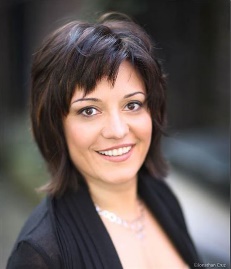 Author of a number of articles and book chapters, she has delivered presentations nationally and internationally on 3D imaging, its influence on personal patient care, including diagnosis of pathology as well as surgical planning for dental implant site development. Her area of interest is the added value evaluation that imaging modalities such as CBCT provide to the clinical and surgical team.Dr. Sadrameli currently serves on the review boards of multiple peer-reviewed journals. She maintains a full-time private practice in Oral and Maxillofacial Radiology in Chicago, IL, and is affiliated with the University of Washington in Seattle, WAShe has served on multiple dental committees; the American Academy of Oral Maxillofacial Radiology(AAOMR) Ad Hoc Committee for Malpractice Insurance, the AAOMR Strategic Planning Committee,  and as Co-Chair of the Radiology Practice Committee, as well as representing the AAOMR at the ADA Commission for Continuing Education Provider Recognition(CCEPR), as well as Council on Dental Benefit Program’s Coding and Transaction Committee. About the Course: CBCT has transformed the day-to-day practice of Dentistry. This presentation will provide an overview of how to view and incorporate CBCT into your practice for optimal patient care. Participants will be able to get a better understanding of CBCT anatomy and normal variations of anatomic structures. Strategies for image interpretation as well as medico-legal considerations will also be discussed. Learning Objectives:       At the completion of this course, the participants should be able to: Understand the principles of CBCTBe able to accurately describe indications and contraindications for intraoral and CBCT scansAppreciate and understand the limitations of the CBCT radiography Recognize and understand the effects of common CBCT imaging artifactsUnderstand the risks associated with CBCT scans in adults and childrenIdentify normal and common incidental, abnormal, and pathologic findingsRecognize applications of CBCT scans for surgical procedures such as implant installation,  and evaluation of impacted teeth, TMD, and lesions in the jaw.Understand the medico-legal implications of CBCT imagingScheduleFriday, April 21, 2023   8:00a.m. - 8:30a.m. Registration8:30 a.m. – 12:00 p.m. Lecture12:00 p.m. – 1:00 p.m. Lunch    1:00 p.m. – 4:30 p.m. Lecture Send check, made out to NIAGD, to:Stephen Petras, DMD, MAGD, FICOI120 W. Front AvenueStockton, IL 61085Phone: (815) 947-3700Fax: (815) 947-9058petrasdmd@gmail.com For credit card payment/registration or further information:Jamie PetrasNIAGD Executive Secretary815-541-3795REGISTRATION FORM (Copy and send this form, with a check made out to NIAGD, to Dr. Petras. If paying with a credit card, Jamie will register you over the phone.)  *When Registering, please note if you will require a vegetarian option for lunch!   AGD             Non-AGDDentist or first person                $250.00	            $300.00from officeFirst additional staff member                               $100.00Each additional staff member	                             $75.00Total Number Attending Live ________ Total Vegetarian meals _____ Attending via Zoom ___________________Amount Enclosed _________________________Signature ________________________________Please Print:Name: ______________________________________AGD No. _______________________________Name: ______________________________________AGD No. _______________________________Address: _____________________________City, State, Zip: _______________________________Office Phone: _________________________________E-Mail Address: ______________________________CE CREDITS                                    7 hours of lecture credit may be used towards FAGD, MAGD, or re-licensure for dentists and hygienists.Refund Policy: Full tuition refund is available without penalty up to one week prior to the scheduled course.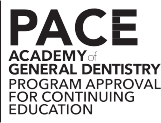 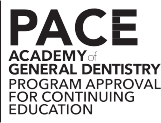 UPCOMING NIAGD HYBRID CE SEMINARS: 10/13/2023 Oral Pathology Update -Susan Muller, DMD, MS4/5/2024 Guided Implants-Adam Foleck, DMD